Colegio San Manuel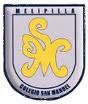 		Asignatura: Lenguaje		Profesor: Carolina Navarrete A.		Curso: 6 ° año básico GUIA  N°8 DE APOYO AL HOGAR ESCRITURA, LECTURA, ANÁLISIS Y VOCABULARIOLENGUAJE Y COMUNICACIÓNJunio - Julio(Algunas actividades han sido creadas a partir de material extraído de curriculumnacional.mineduc.cl) Martes 30 de junio: En tu cuaderno de copia: Escribe el texto informativo “Por qué protestan en Chiloé”, que se encuentra en la página 269 de tu texto de Lenguaje.IMPORTANTE: - Pon atención a las mayúsculas, tildes, uso de s/c/z, b/v, y/ll, etc. - Además, recuerda que debes elegir un tipo de letra, ya sea manuscrita o imprenta, y escribir con esta misma todo el texto. - No uses diferentes colores para escribir, ni marcar puntos, mayúsculas o comas, solo si deseas subrayar, o destacar algo importante.- Utiliza lápiz mina.Miércoles 1 de julio:Busca el significado de los siguientes conceptos y escríbelos en tu cuaderno de Lenguaje: archipiélago, marea roja, radicalizar, paliar, proliferación, impunidad, desproporcionado.Jueves 2 de julioRealiza la lectura atenta del mismo texto que escribiste en tu cuaderno de copia, ahora debes poner atención al contenido de este.Martes 7 de julioImprime el documento enviado llamado “Tríptico Análisis no ficción” y rellénalo según la información que extraigas del texto leído anteriormente. Dóblalo en 3 partes y pégalo en tu cuaderno.Si no puedes imprimir, cópialo en una hoja de oficio blanca, o en una hoja de cuaderno, y sigue las mismas indicaciones ya dadas.*Si en el tríptico se pide información que no se muestra en el texto solo debes poner “no se indica”.*La imagen puedes dibujarla.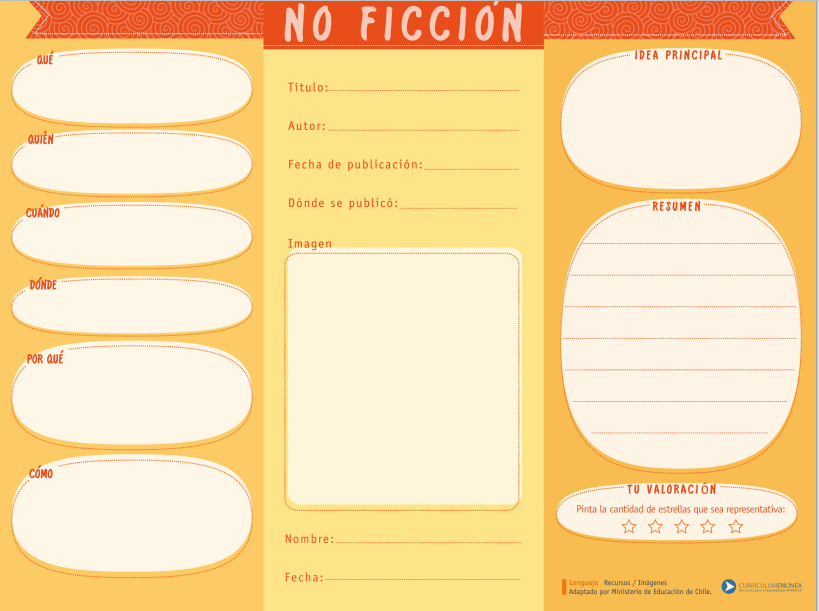 Miércoles 8 de julioResponde las siguientes preguntas de reflexión en tu cuaderno: Tomándonos de la situación leída, en que las grandes empresas salmoneras han contaminado las aguas de Chiloé:1. ¿Por qué crees que algunos seres humanos son capaces de causar perjuicios a su propio planeta, el lugar en donde viven y vivirán sus propios hijos, nietos, y futuras generaciones?  2. ¿Crees que las protestas son un buen camino para llegar a soluciones efectivas?, ¿por qué? Jueves 9 de julioElige un tema que pueda ser de interés para las personas en general, y que a ti también te interese investigar, para un futuro trabajo de escritura de un texto informativo.Tema elegido: ______________________________________________________Escala de apreciación para evaluar las actividades realizadas:Objetivo: Leer y analizar un texto informativo a partir de la extracción organizada de información, y reflexionar a partir del tema de la lectura realizada.Instrucciones: Lee atentamente las actividades que a continuación se presentan, luego escríbelas en tu cuaderno y desarrolla cada una según lo que se solicita.ESCALA DE APRECIACIÓNESCALA DE APRECIACIÓNESCALA DE APRECIACIÓNESCALA DE APRECIACIÓNESCALA DE APRECIACIÓNIndicadoresLogradoSatisfactorioInsuficienteNo observadoMuestra evidencia registrada en su cuaderno de la copia completa del texto “Por qué protestan en Chiloé”.Muestra evidencia de los 7 conceptos solicitados y su significado.Muestra evidencia de la realización completa del tríptico solicitado.Muestra evidencia de las respuestas a las dos preguntas finales reflexivas.Muestra evidencia del tema elegido para una futura actividad de investigación y escritura.Envía la evidencia del desarrollo de las actividades (fotografías del cuaderno), en la fecha solicitada.